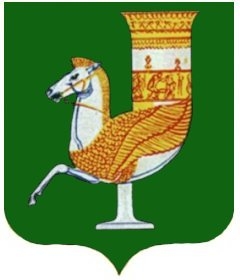 П О С Т А Н О В Л Е Н И ЕАДМИНИСТРАЦИИ   МУНИЦИПАЛЬНОГО  ОБРАЗОВАНИЯ «КРАСНОГВАРДЕЙСКИЙ  РАЙОН»От 05.08.2022г.  № 581с. КрасногвардейскоеО внесении дополнений в постановление администрации МО «Красногвардейский район» № 934 от 24.11.2021 года «Об утверждении административного регламента по предоставлению муниципальной услуги «Прием в муниципальные образовательные организации МО «Красногвардейский район», реализующие дополнительные общеобразовательные программы, а также программы спортивной подготовки» В целях приведения в соответствие с действующим законодательством нормативных правовых актов администрации муниципального образования «Красногвардейский район», повышения качества предоставления муниципальной услуги, повышения эффективности деятельности органов местного самоуправления, создания комфортных условий для участников отношений, возникающих при предоставлении муниципальной услуги, руководствуясь постановлением администрации МО «Красногвардейский район» № 404 от 27.05.2022 г. «О порядке разработки и утверждения административных регламентов предоставления муниципальных услуг», Уставом МО «Красногвардейский район»ПОСТАНОВЛЯЮ:1. Внести следующие дополнения в постановление администрации МО «Красногвардейский район» № 934 от 24.11.2021 года «Об утверждении административного регламента по предоставлению муниципальной услуги «Прием в муниципальные образовательные организации МО «Красногвардейский район», реализующие дополнительные общеобразовательные программы, а также программы спортивной подготовки» в приложении:1.1. Раздел 2 дополнить пунктом 23 следующего содержания:          «23. Случаи и порядок предоставления муниципальной услуги в  упреждающем (проактивном)  режиме. 23.1. Муниципальная услуга не предоставляется в упреждающем (проактивном)  режиме, предусмотренном статьей 7.3.  Федерального закона от 27 июля 2010 г. № 210-ФЗ «Об организации предоставления государственных и муниципальных услуг»».  	2. Опубликовать данное постановление в газете Красногвардейского района «Дружба» и разместить в информационно-телекоммуникационной сети «Интернет» на официальном сайте органов местного самоуправления МО «Красногвардейский район».     3. Контроль за исполнением настоящего постановления возложить на первого заместителя главы администрации МО «Красногвардейский район».    4. Настоящее постановление вступает в силу со дня его опубликования. Глава МО «Красногвардейский   район»					          Т.И.Губжоков        